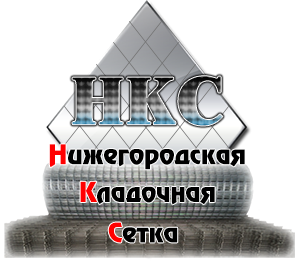                                 603034,г. Нижний Новгород    т.(831)410-77-57                                                                       ул. Донбасская, д.24а                 +7 920-253-14-93
                                                              +7 910-790-77-57
                                                              8 (831) 269-69-34
 E-mail: nks-nnov@mail.ru  http://optomsetka.ru                     
СЕТКА ЦПВС ОЦИНКОВАННАЯЦельнометаллическая Просечно-Вытяжная Сетка                                                                                                                                                                     603034,г. Нижний Новгород    т.(831)410-77-57                                                                       ул. Донбасская, д.24а                 +7 920-253-14-93
                                                              +7 910-790-77-57
                                                              8 (831) 269-69-34
 E-mail: nks-nnov@mail.ru  http://optomsetka.ru                     
СЕТКА ЦПВС ОЦИНКОВАННАЯЦельнометаллическая Просечно-Вытяжная Сетка                                                                                                                                     Размерстороны ячейки мм.Размерстороны ячейки мм.Толщинаметалламм.Толщинаперемычкимм.Ширинарулонам.       Цена  (руб./м2)          Цена  (руб./м2)   Размерстороны ячейки мм.Размерстороны ячейки мм.Толщинаметалламм.Толщинаперемычкимм.Ширинарулонам.розничнаядо 1000м2оптоваяот 1000м2ЦПВС - 2 х 2ЦПВС - 2 х 20,51,21265ЦПВС - 3 х 3ЦПВС - 3 х 30,51,21144ЦПВС - 3 х 3ЦПВС - 3 х 30,52-2,21265ЦПВС - 5 х 5 ЦПВС - 5 х 5 0,51-1,2192ЦПВС - 5 х 5ЦПВС - 5 х 50,52-2.21184ЦПВС - 8 х  8ЦПВС - 8 х  80,51-1.2145ЦПВС - 10 х 10 ЦПВС - 10 х 10 0,51-1,2122ЦПВС - 10 х 10ЦПВС - 10 х 100,52-2.2145ЦПВС - 15 х 15ЦПВС - 15 х 150,51-1,2120ЦПВС -  20  х  20 квадратЦПВС -  20  х  20 квадрат0,51-1,2114ЦПВС -  20  х  20ЦПВС -  20  х  200,51-1,2116ЦПВС -  20  х  20      ЦПВС -  20  х  20      0,52-2,2133